Pri spoznavanju okolja si bomo danes ogledali risanko GNEZDO. Najdete jo na tej povezavi: https://otroski.rtvslo.si/avacc/media/play/id/174691807/section/televizija»Zajček Rjavček in Poljska miška si spleteta gnezdo, a v njem se ne počutita dobro, zato ga hočeta podariti prijateljem. Se bo našel kdo, ki mu bo v gnezdu prijetno in udobno?«

Po ogledu risanke domišljiji pustite prosto pot in sami izdelajte gnezdo. Lahko je iz papirja, vejic, plastike itd. Lahko je tudi takšno, kot ste ga videli v risanki. Uporabite tudi odpadni material. Naredite nekaj preprostega in zanimivega, predvsem pa se ob tem zabavajte. 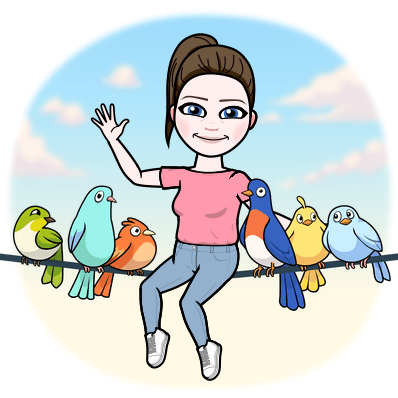 